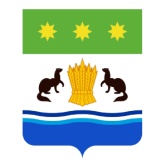 АДМИНИСТРАЦИЯ  МУНИЦИПАЛЬНОГО ОБРАЗОВАНИЯ БЕЛОГОРСКОГО  РАЙОНА  АМУРСКОЙ  ОБЛАСТИГЛАВА  МУНИЦИПАЛЬНОГО  ОБРАЗОВАНИЯБЕЛОГОРСКОГО  РАЙОНАР А С П О Р Я Ж Е Н И ЕОт   06.11.2015                                                                                     №  286рг. БелогорскО внесении изменений в распоряжение главы муниципального образования Белогорского района от 29.12.2012 № 397р «О плане мероприятий по совершенствованию системы оплаты труда в муниципальных учреждениях муниципального образования Белогорского района на 2012-2018 годы»Руководствуясь распоряжением губернатора Амурской области  от 02.07.2015 № 107-р  «О внесении изменений в распоряжение губернатора Амурской области от 17.12.2012 № 270-р «О плане мероприятий по совершенствованию системы оплаты труда в государственных учреждениях области на 2012 -2018 годы»Внести  в План мероприятий по совершенствованию системы оплаты труда в муниципальных учреждениях муниципального образования Белогорского района на 2012-2018 годы, утвержденный распоряжением главы муниципального образования Белогорского района от 29.12.2012 №397р,  изменения изложив раздел IV в новой редакции согласно приложению к настоящему распоряжению.Начальнику отдела экономического развития и прогнозирования Дубровиной С.А. обеспечить размещение настоящего постановления на официальном сайте муниципального образования Белогорского района и опубликование в газете «Ведомости Белогорского района».Контроль  за исполнением настоящего распоряжения оставляю за собой.Глава муниципального образованияБелогорского района                                                                Д.В.ИнюточкинПриложение к распоряжению главы муниципального образования Белогорского района от_________№____План мероприятий по совершенствованию системы оплаты труда в муниципальных учреждениях муниципального образования Белогорского района на 2012 - 2018 годы12345      IV. Поэтапное повышение оплаты труда отдельным категориям работников бюджетной сферыв соответствии с Указами Президента Российской федерации от 07 мая . № 597 и от 01июня . № .IV. Поэтапное повышение оплаты труда отдельным категориям работников бюджетной сферыв соответствии с Указами Президента Российской федерации от 07 мая . № 597 и от 01июня . № .IV. Поэтапное повышение оплаты труда отдельным категориям работников бюджетной сферыв соответствии с Указами Президента Российской федерации от 07 мая . № 597 и от 01июня . № .IV. Поэтапное повышение оплаты труда отдельным категориям работников бюджетной сферыв соответствии с Указами Президента Российской федерации от 07 мая . № 597 и от 01июня . № .18Повышение средней заработной платы работников муниципальных учреждений:Достижение примерных (индикативных) значений соотношения средней заработной платы работников муниципальных учреждений к средней заработной плате в сфере экономики области:1) педагогические работники образовательных учреждений общего образования:. . . .. . МКУ Отдел образования администрации муниципального образования Белогорского района100,5%100,9%100%100%100%100%2) педагогические работники учреждений дополнительного образования детей:. .. . . . Отдел по физической культуре, спорту и молодежной политике администрации МО Белогорского района, МКУ Отдел образования администрации муниципального образования Белогорского района, МКУ Отдел культуры администрации муниципального образования Белогорского района72,5%83,9%85,5%90%100%100%3) работники учреждений культуры:......МКУ Отдел культуры администрации муниципального образования Белогорского района 55,6%72,5%72,5%82,4%91,2%100%